Jornada Nacional Virtual deConservación de Suelos 2020El Instituto de Suelos-CIRN INTA, la EEA INTA Balcarce-CERBAS y la Asociación Argentina de la Ciencia del Suelo (AACS) invitan a participar de la Jornada Nacional de Conservación de Suelos a realizarse durante julio de 2020, en conmemoración del día Nacional de la Conservación del Suelo.Instrucciones para contribuciones de la Jornada:Exposiciones en formato video sin panel de preguntas-Las presentaciones en formato de video se recibirán hasta el 15 de junio.-Las presentaciones deberán ser realizadas por socios AACS y podrán enviar hasta 1 (una) exposición por video.-Los socios AACS actuando como patrocinadores podrán invitar a enviar presentaciones a “no socios”, referentes en temáticas de conservación de suelos y agua. En este caso, la cantidad máxima de exposiciones de cada referente patrocinado será de 1 (una).-Las instituciones a las que pertenecen los expositores actuarán como co-organizadoras, junto a la AACS, de la Jornada Nacional de Conservación de Suelos 2020.-La audiencia participante tendrá la oportunidad de inscribirse previamente para recibir links de accesos a los videos y a la evaluación final de la jornada.Acerca de las presentaciones:-Las exposiciones en video *.wmv, podrán tener 2 formatos: 1) presentación clásica con diapositivas y 2) videos explicativos. Los organizadores de la Jornada realizarán la evaluación previa de las exposiciones.-Las presentaciones clásicas deberán ser realizadas en Power Point y grabadas en formato video (archivo *.wmv), con la función de Power Point “Grabar presentación con diapositivas”. Se enviará una plantilla con portada y cierre de presentación a todos los que propongan realizar una presentación clásica.-Los videos explicativos podrán representar: 1) situaciones de degradación, 2) situaciones de manejo y/o 3) técnicas de recuperación.-Para cualquiera de las exposiciones la duración máxima de los videos deberá ser de 10 minutos, la cual será una condición excluyente.-Para asegurar su participación en la jornada, los expositores deberán enviar ANTES DEL 15 DE JUNIO el siguiente material:_Curriculum resumido de 100 palabras como máximo, describiendo su experiencia en el área. Deberán incluir foto, correo electrónico, institución y número de matrícula profesional si la tuviera._Resumen de la presentación de 250 palabras como máximo._Video de la presentación de 10 minutos de duración máxima.-Para el envío del material se dispondrá una carpeta compartida Google Drive, organizada por regiones.Los nombres de los archivos que envíen deberán tener el siguiente formato:_Curriculum resumido: “CV_APELLIDO_Nombre_Region”._Resumen de la presentación: “RESUMEN_APELLIDO_Titulo resumido_Region”._Video de la presentación: “VIDEO_APELLIDO_Titulo resumido_Region”.-El envío fuera de la fecha límite será una condición excluyente para la aceptación de las exposiciones.-CARGAR LAS CONTRIBUCIONES EN LA SIGUIENTE CARPETA DRIVE:https://drive.google.com/folderview?id=1-3tdSOXQQ6cJUOk9Wpo4rtfX3GW5kJoV -EN FUNCIÓN DEL TAMAÑO DEL ARCHIVO TAMBIÉN PUEDE ENVIARLAS AL CORREO:conservaciondesuelosyagua.aacs@gmail.com 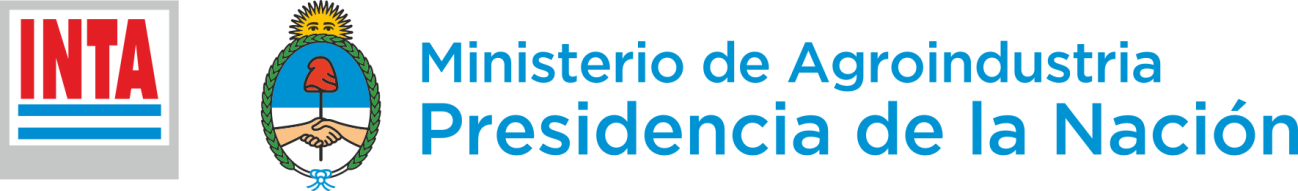 EEA INTA BALCARCE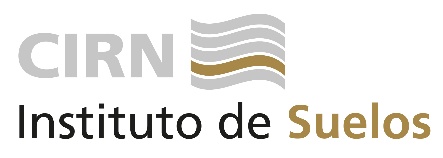 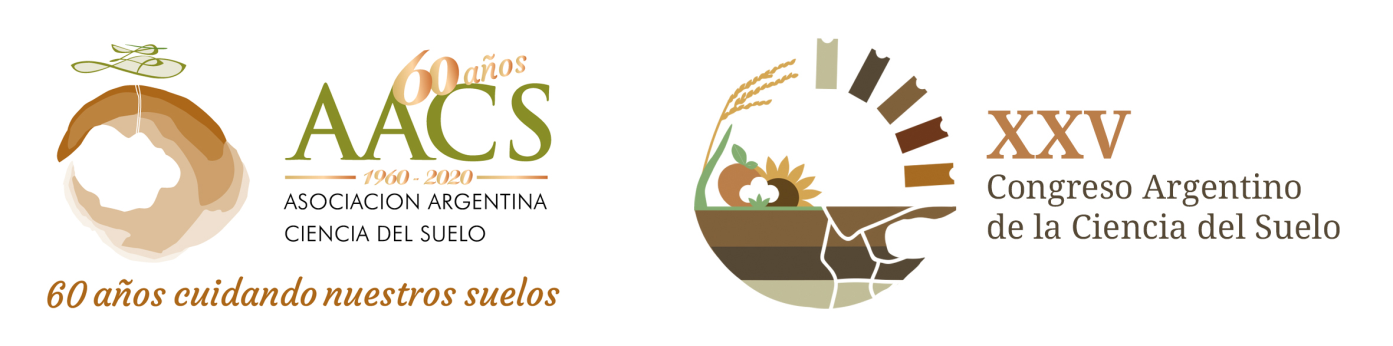 